En las clases se menciono que el movimiento es relativo, esto se debe a que depende el punto (o sistema) de referencia que se utilice. Por ejemplo, no es lo mismo observar un auto que va a una velocidad de 120 km/h desde un paradero, que observarlo desde una micro que va a 100 km/h a velocidad uniforme.Para explicar este fenómeno es que Galileo Galilei propuso una ecuación, la cual trabaja con las velocidades tanto del punto (o sistema) de referencia, como del objeto a analizar. La cual es la siguiente:Por ejemplo: Un auto (A) se mueve a una velocidad de 200 km/h, adelantando a una motocicleta (B) que va a 80 km/h. ¿Cuál es la velocidad del auto respecto a la motocicleta?Previo a trabajar con la velocidad relativa, es necesario tener claro algunos conceptos. Por lo tanto, define con tus palabras los siguientes conceptos apoyándote de libros o internet en caso de no entender, procurando que la información que se lea tenga fuentes confiables.¿Qué es un movimiento?¿Qué es una velocidad?¿Qué es una posición?¿Qué significa que algo sea uniforme?¿Qué es un movimiento rectilíneo? Menciona ejemplos.Realice los siguientes ejercicios correspondientes a la velocidad relativa de Galileo.Un ciclista viaja a una velocidad de 12 km/h, pasando por el costado de un joven que espera una micro. ¿Cuál es la velocidad de ciclista respecto al joven?Respecto al ejercicio anterior. ¿Cuál es la velocidad del peatón respecto al ciclista?Un automóvil viaja a razón de 60 km/h y pasa a otro que marcha a 45 km/h. ¿Cuál es la velocidad del primero respecto del segundo?Respecto al ejercicio anterior. ¿Cuál es la velocidad del segundo respecto al primero?Si posees dudas respecto a lo anterior, visita el siguiente video:https://www.youtube.com/watch?v=eTI8SLqIz8s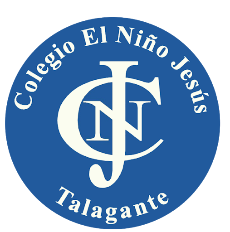 Guía n°2 FísicaMovimiento RectilíneoNombre: ________________________________________________________Fecha    : ________________________________ Curso: Segundo medio __